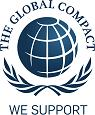 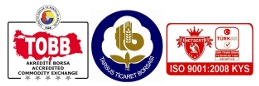 Sayın,ÜYEMİZ                                         TARSUS                                                 Tescil Süresi .                                                                                                   22983031.1174.TTB.622.03.02/        02/01/2017 26/09/1997 tarih ve 23122 sayılı Resmi Gazete de yayımlanarak yürülüğe giren 202 Seri Nolu Gelir Vergisi Genel Tebliği ile 5174 sayılı Kanunumuzun 46. maddesi ve Ticaret Borsalarına Tabi Maddeler ve Bu Maddelerin Alım veya Satımlarının Tescili Hakkında Yönetmeliğin 11. maddesinde “tescil süresi “ ifade edilmiştir.Buna göre Borsa yerinde yapılan işlemler aynı gün Borsada tescil ettirilir.Ayrıca, 202 Seri Nolu Gelir Vergisi Genel Tebliğinde de  “31.12.1993 gün ve 21805 mükerrer sayılı Resmi Gazete'de yayımlanan 93/5148 sayılı Bakanlar Kurulu Kararı gereğince 01.01.1994 tarihinden geçerli olmak üzere, zirai mahsullerin alım-satımına ilişkin olarak borsada tescil edilen işlemler, borsada yapılmış addolunarak hayvan ve hayvansal mahsuller ile kara ve su avcılığı mahsulleri için % l, diğer zirai mahsuller için % 2 nispetinde indirimli tevkifat uygulanmaktadır. Zirai mahsul alımlarıyla ilgili olarak mükelleflerce verilen muhtasar beyannamede indirimli oran üzerinden işlem yapılmak üzere beyanda bulunulduğunda, 175 seri no.lu Gelir Vergisi Genel Tebliği'nin (C) bölümünde açıklandığı üzere, borsa tarafından tasdik edilmiş borsa tescil beyannamesinin veya buna ilişkin listenin de muhtasar beyanname ekinde yer alması gerekmektedir. Ancak, muhtasar beyannamede indirimli oran üzerinden işlem yapılmak üzere beyanda bulunulmakla birlikte, borsa tarafından tasdik edilmiş borsa tescil beyannamesinin veya buna ilişkin listenin Gelir Vergisi Kanunu'nun 98 inci maddesinde belirtilen muhtasar beyanname verme süresi içinde ibraz edilmesi zorunludur.Aksi halinde aynı tebliğin (D) bölümü yürürlük kazanır. Alım-satımın borsa dışında yapıldığının ya da geç tescil yaptırılmasına rağmen muhtasar beyannamede indirimli oranlarda vergi tevkifatı bildirildiğinin tespit edilmesi durumunda, ilgililer hakkında cezalı vergi tarhiyatı yapılacaktır. “ denmektedir.
Bu husula ilgili olarak 5174 sayılı Kanunumuzun 46. maddesi ve Ticaret Borsalarına Tabi Maddeler ve Bu Maddelerin Alım veya Satımlarının Tescili Hakkında Yönetmeliğin 11. maddesine istinaden “Borsa yerinde yapılan işlemler aynı gün, borsanın çalışma alanı içinde olmakla beraber borsa yerinin dışında alınıp satılmasına müsaade edilen maddelere ait işlemler en geç otuz gün içinde tescil ettirilir”.; Borsamız Örf Adet Teamül ve Esasları'nda da belirlendiği üzere “Alım satımlarda fiyatların malın brüt bedeli üzerinden belirlenmesi esastır.” Usulü ile  belirtilen sürelerde tescil zorunluluğunun yerine getirilmemesi halinde, tescil ücreti yüzde elli fazlasıyla tahsil olunur. Ayrıca, süresinde ödenmeyen tescil ücretine 6183 sayılı Amme Alacaklarının Tahsil Usulü Hakkında Kanun uyarınca günlük gecikme zammı tahakkuk ettirilir.Bilgisini rica ederim  Saygılarımla,TARSUS TİCARET BORSASIHasan ŞanlıGenel Sekreter 